Zakup będzie realizowany z różnych źródeł, w zależności od potrzeb Zamawiającegow tym z projektów międzynarodowych				                                                                        Katowice, 1.03.2019 r. Dotyczy : Wstępnego zapytania ofertowego w celu ustalenia wartości zamówienia dla planowanego postępowania przetargowego  Szanowni Państwo,Zwracamy się z prośbą o wstępną ofertę na dostawę  odczynników, materiałów laboratoryjnych i części zamiennych Należy podać:Nazwa/Imię i Nazwisko Wykonawcy:................................................................................Adres: ……………………………………………Nr tel.:	……………………………………………Nr faksu: ………………………………………..Adres e-mail:	…………………………………..Osoba do kontaktu: ………………………….....Warunki  płatności………………………………….  Nr i nazwa części na które jest składana oferta……………………………………….Cena netto w PLN / brutto w PLN (cena winna obejmować koszty opakowania, transportu 
i ubezpieczenia od Wykonawcy do Zamawiającego) oraz stawkę i wartość podatku VAT……………….. Termin dostawy i warunki wykonania zamówienia (można wpisać w tabelce)…………………….………, Miejsce i termin składania ofertWstępną ofertę należy złożyć do dnia 11.03.2019 r. drogą elektroniczną lub 
w siedzibie Zamawiającego:Główny Instytut GórnictwaPlac Gwarków 140-166 Katowiceadres e-mail: kbula@gig.katowice.pl Kontakt handlowy:mgr Krystyna Bula	 - tel. (32) 259 25 11   e-mail: kbula@gig.katowice.pl ZAPRASZAMY DO SKŁADANIA OFERT Zamawiający  dopuszcza złożenie oferty wstępnej na poszczególne pozycje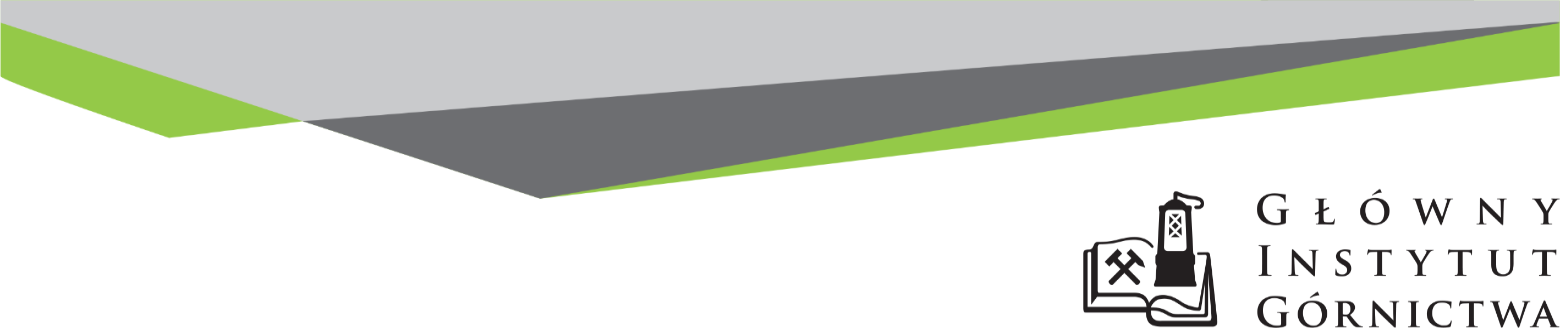 Część 1 : Materiały eksploatacyjne dla posiadanego przez Zamawiającego zestawu do mineralizacji metodą Kjehdala  (Vapodest, Gerhardt)Część 2 : Certyfikowane materiały referencyjne CRM Część 3  : Elementy eksploatacyjne  do posiadanego przez Zamawiającego analizatora Morphologi G3S-ID Część 4: Elementy eksploatacyjne do posiadanego przez Zamawiającego mikroskopu elektronowego HITACHI Model SU-3500NCzęść : 5    Materiały laboratoryjneCzęść 6 : Standardy odniesienia i odczynniki  do sprawdzania kolorymetru Eutech Instruments model C301 oraz tlenomierza  Część 7     Roztwory wzorcowe i CRM  Część 8 : Elementy eksploatacyjne do  posiadanego  przez Zamawiającego urządzenia Titrando 905 Część 9. Elementy eksploatacyjne do posiadanego przez Zamawiającego Wielofunkcyjnego przyrządu komputerowego CX-701 Lp.Nazwa towaru, wymagania,JednostkamiaryIlość Cena jednostkowa nettoWartość nettostawka VATWartośćVATWartośćbruttoProducent, nazwa handlowa123456789101Podłoga KI16 ze śrubamiszt22Przełącznik zasilania, białyszt.23Płyta obudowyszt24Kabel (1,5), 2 m, z wtyczkąszt.25Skrzynka przyłączeniowa urządzenia, 5-pinowaszt26Zabezpieczenie termiczne 1.5 Aszt.27Rurowy element grzejny, 230 V, 300 Wszt28Gumowa stopka 20 x 10 mmszt.29Kontroler energii, 230Vszt210Panel przedni 6-f dla KI 16szt.211E-wire GL, 180 mm, 2 x FSH 6.3szt212E-wire GL, 140 mm, 2 x FSH 6.3szt.213E-wiregnge, grinding e 7-f achszt214Probówki Kjeldahla 250/300 ml,szt.1015Probówki Jumbo 400 ml,szt1216Probówki Jumbo 800 ml,szt.1217Kolby Kjeldahla 250 ml do VAPODEST,szt1015Zestaw Maintenance Kit VAP 30s/40sszt.216Tabletki Kjeltabs Se 1000 szt./op.op.1017Tabletki Kjeltabs Cu 1000 szt. /op.op.1018Tabletki KjeltabsCuTi 1000 szt /op.op.1019TabletkiKjeltabsCuTi light 1000 szt. /op.op.1020Tabletki Antifoam, 1000 szt. /op.op.1021Papierki do naważania, bezazotowe 500 szt. /op.op.522Grzałka do Turbothermszt.4 RazemLp.Nazwa towaru, wymagania,JednostkamiaryIlość Cena jednostkowa nettoWartość nettostawka VATWartośćVATWartośćbruttoProducentnazwa handlowa123456789101Certyfikowany materiał referencyjny kwarc wzorzec składu ziarnowego 50-220 μm; wymagany certyfikat z nawiązaniem do wzorca wyższego rzędu wystawiony przez laboratorium akredytowane wg wymagań normy ISO 17025 , ISO GUIDE 34 lub równoważnej, wartość certyfikowana w zakresie akredytacji laboratorium, op. min. 50 gop.22Certyfikowany materiał referencyjny kwarc wzorzec składu ziarnowego 160- 630 μm; wymagany certyfikat z nawiązaniem do wzorca wyższego rzędu wystawiony przez laboratorium akredytowane wg wymagań normy ISO 17025 , ISO GUIDE 34 lub równoważnej, wartość certyfikowana w zakresie akredytacji laboratorium, op. min. 100 gop.23Certyfikowany materiał referencyjny kwarc wzorzec składu ziarnowego 480- 1800 μm; wymagany certyfikat z nawiązaniem do wzorca wyższego rzędu wystawiony przez laboratorium akredytowane wg wymagań normy ISO 17025 , ISO GUIDE 34 lub równoważnej, wartość certyfikowana w zakresie akredytacji laboratorium;, op. min. 200 gop.24Certyfikowany materiał referencyjny kwarc wzorzec składu ziarnowego 1400- 5000 μm; wymagany certyfikat z nawiązaniem do wzorca wyższego rzędu wystawiony przez laboratorium akredytowane wg wymagań normy ISO 17025 , ISO GUIDE 34 lub równoważnej, wartość certyfikowana w zakresie akredytacji laboratorium, op. min. 700 gop.25Certyfikowany materiał referencyjny haypowder wzorzec zaw. pierw. śladowych (wartości dla Ca, I, K, N-Kjeldahla, Mg, N, P, S, Zn); wymagany certyfikat z nawiązaniem do wzorca wyższego rzędu wystawiony przez laboratorium akredytowane wg wymagań normy ISO 17025 , ISO GUIDE 34 lub równoważnej, wartość certyfikowana w zakresie akredytacji laboratorium; wymagana co najmniej roczna ważność materiału, op. min. 30 gop.26Certyfikowany materiał referencyjny Flyash from pulverisedcoal wzorzec zaw. pierw. śladowych (wartości dla As, Cd, Cl, Co, Cr, Cu, F, Fe, Hg, mn, Na, Pb, Zn); wymagany certyfikat z nawiązaniem do wzorca wyższego rzędu wystawiony przez laboratorium akredytowane wg wymagań normy ISO 17025 , ISO GUIDE 34 lub równoważnej, wartość certyfikowana w zakresie akredytacji laboratorium; wymagana co najmniej roczna ważność materiału, op. min. 5 gop.27Certyfikowany materiał referencyjny Flyash wzorzec zaw. pierw. śladowych (wartości dla As, Cd, Co, Cr, Cu, Fe, Ni, Pb, Sb, Se, Tl, Zn) wymagany certyfikat z nawiązaniem do wzorca wyższego rzędu wystawiony przez laboratorium akredytowane wg wymagań normy ISO 17025 , ISO GUIDE 34 lub równoważnej, wartość certyfikowana w zakresie akredytacji laboratorium; wymagana co najmniej roczna ważność materiału, op. min. 40 gop.28Certyfikowany materiał referencyjny Road dust wzorzec zaw. pierw. śladowych (wartości dla Pd, Pt, Rh); wymagany certyfikat z nawiązaniem do wzorca wyższego rzędu wystawiony przez laboratorium akredytowane wg wymagań normy ISO 17025 , ISO GUIDE 34 lub równoważnej, wartość certyfikowana w zakresie akredytacji laboratorium; wymagana co najmniej roczna ważność materiału, op. min. 25 gop.28Certyfikowany materiał referencyjny Sewagesludgeamendedsoil wzorzec zaw. pierw. śladowych (wartości dla Cd, Cr, Cu, Ni, Pb, Zn ekstrahowane EDTA, AcOH, CaCl2, NaNO3, NH4NO3); wymagany certyfikat z nawiązaniem do wzorca wyższego rzędu wystawiony przez laboratorium akredytowane wg wymagań normy ISO 17025 , ISO GUIDE 34 lub równoważnej, wartość certyfikowana w zakresie akredytacji laboratorium; wymagana co najmniej roczna ważność materiału, op. min. 70 gop.29Certyfikowany materiał referencyjny Sewagesludgeamended (terra rossa) soil wzorzec zaw. pierw. śladowych (wartości dla Cd, Cu, Ni, Pb, Zn ekstrahowane EDTA, AcOH); wymagany certyfikat z nawiązaniem do wzorca wyższego rzędu wystawiony przez laboratorium akredytowane wg wymagań normy ISO 17025 , ISO GUIDE 34 lub równoważnej, wartość certyfikowana w zakresie akredytacji laboratorium; wymagana co najmniej roczna ważność materiału, op. min. 70 gop.210Certyfikowany materiał referencyjny Sewagesludge (industrialorigin) wzorzec zaw. pierw. śladowych (wartości dla Cd, Co, Cr, Cu, Hg, Mn, Ni, Pb, Zn, wartości „total” i ekstrahowane w wodzie królewskiej); wymagany certyfikat z nawiązaniem do wzorca wyższego rzędu wystawiony przez laboratorium akredytowane wg wymagań normy ISO 17025 , ISO GUIDE 34 lub równoważnej, wartość certyfikowana w zakresie akredytacji laboratorium; wymagana co najmniej roczna ważność materiału, op. min. 40 gop.211Certyfikowany materiał referencyjny Sewagesludge (mixedorigin) wzorzec zaw. pierw. śladowych (wartości dla Cd, Co, Cr, Cu, Hg, Mn, Ni, Pb, Zn, wartości „total” / ekstrahowane w wodzie królewskiej); wymagany certyfikat z nawiązaniem do wzorca wyższego rzędu wystawiony przez laboratorium akredytowane wg wymagań normy ISO 17025 , ISO GUIDE 34 lub równoważnej, wartość certyfikowana w zakresie akredytacji laboratorium; wymagana co najmniej roczna ważność materiału, op. min. 40 gop.212Certyfikowany materiał referencyjny FINE DUST (PM10-LIKE) wzorzec zaw. pierw. śladowych (wartości dla As, Dc, Pb, Ni); wymagany certyfikat z nawiązaniem do wzorca wyższego rzędu wystawiony przez laboratorium akredytowane wg wymagań normy ISO 17025 , ISO GUIDE 34 lub równoważnej, wartość certyfikowana w zakresie akredytacji laboratorium; wymagana co najmniej roczna ważność materiałuop.413Certyfikowany materiał referencyjny Sewagesludge  wzorzec zaw. pierw. śladowych (wartości dla As, Cd, Co, Cr, Cu, Fe, Hg, Mn, Ni, Pb, Zn, wartości „total” i ekstrahowane w wodzie królewskiej, dodatkowa informacja o zawartości: Al, Ca, Fe, K, Mg, Na, P2O5, SiO2, Ti, TOC, TIC, wilgoć); wymagany certyfikat z nawiązaniem do wzorca wyższego rzędu wystawiony przez laboratorium akredytowane wg wymagań normy ISO 17025 , ISO GUIDE 34 lub równoważnej, wartość certyfikowana w zakresie akredytacji laboratorium; wymagana co najmniej roczna ważność materiału, op. min. 30 gop.214Certyfikowany materiał referencyjny Sewagesludge  wzorzec zaw. pierw. śladowych (wartości dla As, Cd, Co, Cr, Cu, Fe, Hg, Mn, Ni, Pb, Zn, wartości „total” i ekstrahowane w wodzie królewskiej, dodatkowa informacja o zawartości: Al, Ca, Fe, K, Mg, Na, P2O5, SiO2, Ti, TOC, TIC, wilgoć); wymagany certyfikat z nawiązaniem do wzorca wyższego rzędu wystawiony przez laboratorium akredytowane wg wymagań normy ISO 17025 , ISO GUIDE 34 lub równoważnej, wartość certyfikowana w zakresie akredytacji laboratorium; wymagana co najmniej roczna ważność materiału, op. min. 24 gop.215Certyfikowany materiał referencyjny Sewagesludge  wzorzec zaw. pierw. śladowych (wartości dla N(NH3). COD, TKN, P, LOI, TOC); wymagany certyfikat z nawiązaniem do wzorca wyższego rzędu wystawiony przez laboratorium akredytowane wg wymagań normy ISO 17025 , ISO GUIDE 34 lub równoważnej, wartość certyfikowana w zakresie akredytacji laboratorium; wymagana co najmniej roczna ważność materiału, op. min. 100 gop.216Certyfikowany materiał referencyjny Sewagesludge  wzorzec zaw. pierw. śladowych (Sb, As, Ba, Be, B, Cd, Ca, Cr, Co, Cu, Fe, Pb, Li, Mg, Mn, Hg, Mo, Ni, K, Se, Ag, Na, Sr, Tl, Sn, Ti, V, Zn, N(NH3), TKN, pH, P, S, Al, Si); wymagany certyfikat z nawiązaniem do wzorca wyższego rzędu wystawiony przez laboratorium akredytowane wg wymagań normy ISO 17025 , ISO GUIDE 34 lub równoważnej, wartość certyfikowana w zakresie akredytacji laboratorium; wymagana co najmniej roczna ważność materiału, op. min. 50 gop.217Certyfikowany matrycowy materiał referencyjny Corrosivity wzorzec wł. chemicznych (przewodność, pH, korozyjność); wymagany certyfikat z nawiązaniem do wzorca wyższego rzędu wystawiony przez laboratorium akredytowane wg wymagań normy ISO 17025 , ISO GUIDE 34 lub równoważnej, wartość certyfikowana w zakresie akredytacji laboratorium; wymagana co najmniej roczna ważność materiału, op. min. 100 gop.218Matrycowy materiał referencyjny Clean Clay Loam wzorzec wł. chemicznych (wartości dla Al, Sb, As, Ba, Be, Cd, CEC, Cr, Co, Cu, Fe, Pb, Mn, Mg, Hg, Ni, K, Se, Ag, Na, Th, V, Zn, C, CaCO3, przewodność, pH, S, SO4(rozpuszalne w H2O); wymagany certyfikat wystawiony przez laboratorium akredytowane wg wymagań normy ISO 17025 , ISO GUIDE 34 lub równoważnej; wymagana co najmniej roczna ważność materiału, op. min. 250 gop.219Matrycowy materiał referencyjny CleanLoamSoil wzorzec wł. chemicznych (wartości dla Al, Sb, As, Ba, Be, Cd, CEC, Cr, Co, Cu, Fe, Pb, Mn, Mg, Hg, Ni, K, Se, Ag, Na, Th, V, Zn, C, CaCO3, przewodność, pH, S, SO4(rozpuszalne w H2O); wymagany certyfikat wystawiony przez laboratorium akredytowane wg wymagań normy ISO 17025 , ISO GUIDE 34 lub równoważnej; wymagana co najmniej roczna ważność materiału, op. min. 250 gop.220Matrycowy materiał referencyjny CleanSediment wzorzec wł. chemicznych (wartości dla Al, Sb, As, Ba, Be, Cd, CEC, Cr, Co, Cu, Fe, Pb, Mn, Mg, Hg, Ni, K, Se, Ag, Na, Th, V, Zn, C, CaCO3, przewodność, pH, S, SO4(rozpuszalne w H2O); wymagany certyfikat wystawiony przez laboratorium akredytowane wg wymagań normy ISO 17025 , ISO GUIDE 34 lub równoważnej; wymagana co najmniej roczna ważność materiału, op. min. 250 gop.221Matrycowy materiał referencyjny CleanSediment wzorzec wł. chemicznych (wartości dla Al, Sb, As, Ba, Be, Cd, CEC, Cr, Co, Cu, Fe, Pb, Mn, Mg, Hg, Ni, K, Se, Ag, Na, Th, V, Zn, C, CaCO3, przewodność, pH, S, SO4(rozpuszalne w H2O); wymagany certyfikat wystawiony przez laboratorium akredytowane wg wymagań normy ISO 17025 , ISO GUIDE 34 lub równoważnej; wymagana co najmniej roczna ważność materiału, op. min. 250 gop.222Materiał referencyjny CleanSediment wzorzec wł. chemicznych (wartości dla SiO2, Al2O3, Fe2O3, CaO, MgO, SO3, Na2O, K2O, TiO2, P2O5, ZnO, Mn2O3, Cl, SrO, Hg); wymagany certyfikat wystawiony przez laboratorium akredytowane wg wymagań normy ISO 17025 , ISO GUIDE 34 lub równoważnej; wymagana co najmniej roczna ważność materiału, op. min. 250 gop.223Certyfikowany materiał odniesienia mętności 100 NTU, wymagany certyfikat z nawiązaniem do wzorca wyższego rzędu wystawiony przez laboratorium akredytowane wg wymagań normy ISO 17025 , ISO GUIDE 34 lub równoważnej, wartość certyfikowana w zakresie akredytacji laboratorium, wymagana co najmniej roczna ważność r-ruOpak. min. 100 ml.224Certyfikowany materiał odniesienia amoniaku NH4+ o stężeniu 1000 mg/l w wodzie, wymagany certyfikat z nawiązaniem do wzorca wyższego rzędu wystawiony przez laboratorium akredytowane wg wymagań normy ISO 17025 , ISO GUIDE 34 lub równoważnej, wartość certyfikowana w zakresie akredytacji laboratorium, wymagana co najmniej roczna ważność r-ruOpak. min. 100 ml.425Certyfikowany materiał odniesienia tlenu rozpuszczonego w wodzie, wymagany certyfikat z nawiązaniem do wzorca wyższego rzędu wystawiony przez laboratorium akredytowane wg wymagań normy ISO 17025 , ISO GUIDE 34 lub równoważnej, wartość certyfikowana w zakresie akredytacji laboratorium, wymagana co najmniej roczna ważność r-ruOpak. min. 500 ml.526Certyfikowany materiał odniesienia BZT o stężeniu 200 mg/l w wodzie, wymagany certyfikat z nawiązaniem do wzorca wyższego rzędu wystawiony przez laboratorium akredytowane wg wymagań normy ISO 17025 , ISO GUIDE 34 lub równoważnej, wartość certyfikowana w zakresie akredytacji laboratorium, wymagana co najmniej roczna ważność r-ruOpak. min. 500 ml.527Certyfikowany roztwór wzorcowy siarczanów o stężeniu 10000 mg/L do IC, wymagany certyfikat z nawiązaniem do wzorca wyższego rzędu wystawiony przez laboratorium akredytowane wg wymagań normy ISO 17025 , ISO GUIDE 34 lub równoważnej, wartość certyfikowana w zakresie akredytacji laboratorium, wymagana co najmniej roczna ważność r-ru. Opak. min. 100 ml.428Certyfikowany roztwór wzorcowy chlorków o stężeniu 100 g/L do IC, wymagany certyfikat z nawiązaniem do wzorca wyższego rzędu wystawiony przez laboratorium akredytowane wg wymagań normy ISO 17025 , ISO GUIDE 34 lub równoważnej, wartość certyfikowana w zakresie akredytacji laboratorium, wymagana co najmniej roczna ważność r-ru. Opak min. 100 ml329Certyfikowany roztwór wzorcowy chlorków o stężeniu 10 000 mg/L do IC, wymagany certyfikat z nawiązaniem do wzorca wyższego rzędu wystawiony przez laboratorium akredytowane wg wymagań normy ISO 17025 , ISO GUIDE 34 lub równoważnej, wartość certyfikowana w zakresie akredytacji laboratorium, wymagana co najmniej roczna ważność r-ru.Opak min. 100 ml330Certyfikowany roztwór wzorcowy chlorynów o stężeniu 1000 mg/L do IC, wymagany certyfikat z nawiązaniem do wzorca wyższego rzędu wystawiony przez laboratorium akredytowane wg wymagań normy ISO 17025 , ISO GUIDE 34 lub równoważnej, wartość certyfikowana w zakresie akredytacji laboratorium, wymagana co najmniej półroczna ważność r-ruOpak. min. 100 ml.431Certyfikowany roztwór wzorcowy bromianów o stężeniu 1000 mg/L do IC, wymagany certyfikat z nawiązaniem do wzorca wyższego rzędu wystawiony przez laboratorium akredytowane wg wymagań normy ISO 17025 , ISO GUIDE 34 lub równoważnej, wartość certyfikowana w zakresie akredytacji laboratorium, wymagana co najmniej roczna ważność r-ruOpak. min. 100 ml.432Certyfikowany roztwór wzorcowy chloranów o stężeniu 1000 mg/L do IC, wymagany certyfikat z nawiązaniem do wzorca wyższego rzędu wystawiony przez laboratorium akredytowane wg wymagań normy ISO 17025 , ISO GUIDE 34 lub równoważnej, wartość certyfikowana w zakresie akredytacji laboratorium, wymagana co najmniej roczna ważność r-ruOpak. min. 100 ml.433Certyfikowany materiał odniesienia rezorcyny o stężeniu 100 µg/l w wodzie, wymagany certyfikat z nawiązaniem do wzorca wyższego rzędu wystawiony przez laboratorium akredytowane wg wymagań normy ISO 17025 , ISO GUIDE 34 lub równoważnej, wartość certyfikowana w zakresie akredytacji laboratorium, wymagana co najmniej roczna ważność r-ruOpak.5x1ml334Certyfikowany materiał odniesienia siarczków o stężeniu 1000 µg/ml w rozcieńczonym NaOH, wymagany certyfikat z nawiązaniem do wzorca wyższego rzędu wystawiony przez laboratorium akredytowane wg wymagań normy ISO 17025 , ISO GUIDE 34 lub równoważnej, wartość certyfikowana w zakresie akredytacji laboratorium, wymagana co najmniej roczna ważność r-ruOpak.20 ml535Certyfikowany roztwór wzorcowy twardości ogólnej o stężeniu 2000 mg/L do, wymagany certyfikat z nawiązaniem do wzorca wyższego rzędu wystawiony przez laboratorium akredytowane wg wymagań normy ISO 17025 , ISO GUIDE 34 lub równoważnej, wartość certyfikowana w zakresie akredytacji laboratorium, wymagana co najmniej roczna ważność r-ruOpak. min. 500 ml.336Certyfikowany roztwór wzorcowy twardości o stężeniu 1000 mgCa/L, wymagany certyfikat z nawiązaniem do wzorca wyższego rzędu wystawiony przez laboratorium akredytowane wg wymagań normy ISO 17025 , ISO GUIDE 34 lub równoważnej, wartość certyfikowana w zakresie akredytacji laboratorium, wymagana co najmniej roczna ważność r-ruOpak. min. 500 ml.337Certyfikowany wzorzec konduktometryczny  200000 µS/cm, wymagany certyfikat z nawiązaniem do wzorca wyższego rzędu wystawiony przez laboratorium akredytowane wg wymagań normy ISO 17025 , ISO GUIDE 34 lub równoważnej, wartość certyfikowana w zakresie akredytacji laboratorium, wymagana co najmniej roczna ważność r-ruOpak. min. 500 ml.238Certyfikowany roztwór wzorcowy żelaza(II)  o stężeniu 1000 mg/L, wymagany certyfikat z nawiązaniem do wzorca wyższego rzędu wystawiony przez laboratorium akredytowane wg wymagań normy ISO 17025 , ISO GUIDE 34 lub równoważnej, wartość certyfikowana w zakresie akredytacji laboratorium, wymagana co najmniej roczna ważność r-ru.Opak. min. 100 ml.239Certyfikowany roztwór wzorcowy kwasu nikotynowego o stężeniu 1000 mg/L, wymagany certyfikat z nawiązaniem do wzorca wyższego rzędu wystawiony przez laboratorium akredytowane wg wymagań normy ISO 17025 , ISO GUIDE 34 lub równoważnej, wartość certyfikowana w zakresie akredytacji laboratorium, wymagana co najmniej roczna ważność r-ru.Opak. min. 100 ml.240Certyfikowany roztwór wzorcowy oleje i tłuszcze o stężeniu 1000 mg/L, wymagany certyfikat z nawiązaniem do wzorca wyższego rzędu wystawiony przez laboratorium akredytowane wg wymagań normy ISO 17025 , ISO GUIDE 34 lub równoważnej, wartość certyfikowana w zakresie akredytacji laboratorium, wymagana co najmniej roczna ważność r-ru.Opak. min. 250 ml.341Certyfikowany materiał referencyjny Coal  wzorzec zaw. pierw. śladowych (Cl zaw. 0,1 % +/- 0,01); wymagany certyfikat z nawiązaniem do wzorca wyższego rzędu wystawiony przez laboratorium akredytowane wg wymagań normy ISO 17025 , ISO GUIDE 34 lub równoważnej, wartość certyfikowana w zakresie akredytacji laboratorium; wymagana co najmniej roczna ważność materiału, op. min. 50 gop.242Certyfikowany materiał referencyjny Coal  wzorzec zaw. pierw. śladowych (Cl zaw. 0,17 % +/- 0,01); wymagany certyfikat z nawiązaniem do wzorca wyższego rzędu wystawiony przez laboratorium akredytowane wg wymagań normy ISO 17025 , ISO GUIDE 34 lub równoważnej, wartość certyfikowana w zakresie akredytacji laboratorium; wymagana co najmniej roczna ważność materiału, op. min. 25 gop.243Certyfikowany materiał referencyjny BituminousCoal  wzorzec zaw. pierw. śladowych (Hg 0,18 ug/g +/- 0,02); wymagany certyfikat z nawiązaniem do wzorca wyższego rzędu wystawiony przez laboratorium akredytowane wg wymagań normy ISO 17025 , ISO GUIDE 34 lub równoważnej, wartość certyfikowana w zakresie akredytacji laboratorium; wymagana co najmniej roczna ważność materiału, op. min. 50 gop.2 RAZEMLp.Nazwa towaru, wymagania,JednostkamiaryIlość Cena jednostkowa nettoWartość nettostawka VATWartośćVATWartośćbruttoProducentnazwa handlowa123456789101Płyn antyelektrostatyczny – stosowany jest do czyszczenia dzwona służącego do dyspersji materiałów sypkich. Płyn powinien być pakowany w butelkę o pojemności 250 ml z atomizerem.Szt.22Chusteczki bezpyłowe  - służą do czyszczenia (nie pozostawiając pyłu) płytki szklanej, na której umieszczana jest próbka materiału do analizy. Chusteczki powinny być wykonane z mieszanki poliester-celuloza, średnia ilość cząsteczek: 15,4 cząsteczki/m2, stopień chłonności: 730 ml/m2, rozmiar: 15cmx 15 cm, pakowane po 50 sztuk.Szt.53Łyżeczka  dwustronna 1 mm3 i 3 mm3 wykonana ze stali nierdzewnejSzt.14Łyżeczka  dwustronna 5 mm3 i 7 mm3 wykonana ze stali nierdzewnejSzt.15Łyżeczka  dwustronna 11mm3 i 13 mm3 wykonana ze stali nierdzewnejSzt.16Płytka szklana G3SE, opakowanie 3 szt.Op.1Płytkakwarcowa Fused Quartz SDU GlassSzt.37O- ring uszczelki do komory  dyspersyjnejSzt.4Żarówka halogenowa 50 W  12 V do mikroskopu, opakowanie 2 szt.Szt.2 RAZEMLp.Nazwa towaru, wymagania,JednostkamiaryIlość Cena jednostkowa nettoWartość nettostawka VATWartośćVATWartośćbruttoProducentnazwa handlowa123456789101Grafitowe krążki do mocowania próbki, średnica  9 mm,  pakowane po max  100 szt.Szt..10002Grafitowe krążki do mocowania próbki, średnica  12 mm, pakowane po max  100 szt.Szt.10003Grafitowe krążki do mocowania próbki, średnica  25 mm,  pakowane po  max 54 szt.Szt.19984Grafitowe krążki, 12,5 mm, w rolce 250 szt.Szt.55Grafitowa taśma dwustronna  wym. min. (8 mmx20mm)Szt.56Grafitowa taśma dwustronna  wym. min. (12mmx20mm)Szt.57Elektrody węglowe nieostrzone(6.15 x 305mm),  pakowane max po 10 sztSzt.208Target  do napylania próbek  - złotoSzt.19Włókna wolframowe cartridge, pakowane po max  10sztSzt.20 RAZEMLp.Nazwa towaru, wymagania,JednostkamiaryIlość Cena jednostkowa nettoWartość nettoStawka VATWartość VATWartość bruttoProducent, nazwa handlowa123456789101Butla z szeroką szyjką i zakrętką o pojemności 1000 ml, okrągłe do pobierania i transportu próbek ciekłych wykonana z PPSzt.5002Butla z szeroką szyjką i zakrętką o pojemności 500 ml, okrągłe do pobierania i transportu próbek ciekłych wykonana z PPSzt.6003Butla z szeroką szyjką i zakrętką o pojemności 250 ml, okrągłe do pobierania i transportu próbek ciekłych wykonana z PPSzt.6004Butla z PE z szeroką szyjką i zakrętką, szczelne, o pojemności 2000 ml, okrągłodenne o średnicy nie większej niż 120 mm i wysokości (wraz z zakrętką) nie większej niż 252 mm, do pobierania i transportu próbek ciekłychSzt.4005Pojemniki o pojemności użytkowej do 120 ml i całkowitej 140ml (Φ64x75mm),z PP, z podziałką i zakrętkąszt.100006Szalka Petriego szklana o wys. 30 mm i ø 200 mmszt.407Sączki nitrocelulozowe, średnica porów 0,45µm, ϕ 47mmOpak.100szt.558Sączki nitrocelulozowe, średnica porów 0,45µm, ϕ 25mmOpak.100 szt709Sączki nitrocelulozowe, średnica porów 0,20-0,22µm, ϕ 25mmOpak.100szt3010zestaw holderów do filtrów strzykawkowych (PP)o średnicy 25 mm, szt.7211Sączki z mikrowłókien szklanych (typu GFC), ϕ 47mmOpak.100szt5512Sączki średnie ilościowe, bezpopiołowe ϕ 90mmOpak100szt2013Sączki średnie ilościowe, bezpopiołowe ϕ 125mmOpak.100szt3014Sączki twarde ilościowe, bezpopiołowe ϕ 90mmOpak.100szt2015Sączki twarde ilościowe, bezpopiołowe ϕ 125mmOpak.100szt2016Filtry strzykawkowe GF(włókno szklane). Wielkość porów 1 µm, średnica membrany 25 mmOpak. min 500 szt. opak317Sączki z włókna szklanego GF/B, wielkość porów 1 µm, średnica  47 mm opak3018Sączki z mikrowłókien szklanych (typu GF/A), ϕ 150mmOpak.100szt1019Sączki z mikrowłókien szklanych (typu GF/A), ϕ 90mmOpak.100szt1020Gilzy ekstrakcyjne  ϕ 30mm, długości 80mm, celulozowe 25/BOXOpak.2021Alkohol etylowy 96% czda opak. 0,5 l  opak10022Zestaw do filtracji wielokrotnego użytku z nasadką filtracyjną i odbieralnikiem z twardego polisulfonu (PSF), bez membrany, typ300, poj. nasadki 500ml ,poj. odbieralnika 1000ml. Do filtrów membranowych o średnicy od 47 do 50mmSzt.1523Zestaw do filtracji wielokrotnego użytku z nasadką filtracyjną i odbieralnikiem z twardego polisulfonu (PSF), bez membrany, typ300, poj. nasadki 500ml ,poj. odbieralnika 500ml. Do filtrów membranowych o średnicy od 47 do 50mmSzt.1524Złoże do demineralizacji  : Żywica jonowymienna, kopolimer czwartorzędowego związku aminowego diwinylobenzenu/styrenu zgodne z  PKWIU: 2016590 i PCN: 39140000 Specyfikacja: ST-IXO 4121-1/2004 złoże powinno zawierać 38-44% aktywnego kationitu i 56-62% aktywnego jonitu.L4025Biureta automatyczna wg Peleta ze szkła oranżowego Boro 3.3 –klasy AS, skalowana na wypływ(Ex) z dwoma kranami. Kran wypływowy i pośredni szklano-teflonowy, z podziałką co 0,02 ml, i butlą ze szkła oranżowego o pojemności 2000 ml.szt.226kolby Erlenmayer’a poj. 500 mlszt.3027fiolki typu EPA poj. 20 ml ze szkła borokrzemowego kl. I z zakrętkami pełnymi z wyściółką teflonową; opak. 100 sztop.1028fiolki typu EPA poj. 40 ml ze szkła borokrzemowego kl. I z zakrętkami pełnymi z wyściółką teflonową; opak. 100 sztop.429Biureta elektroniczna o pojemności 10 ml wraz z kompatybilną butelką, według specyfikacji : odpowiednia do miareczkowania roztworem azotanu srebra;z teleskopową rurką do napełniania urządzenia (o długości 170 - 330 mm);z rurką dozującą zwrotną;z wylewką z wbudowanym zaworem otwierającym, z możliwością zmiany ustawienia w pionie i poziomie;zasilanie na baterie mikro 1,5 V;gwint butelki GL 45;tłok biurety z PTFE;justowanie z systemem łatwej kalibracji oraz automatycznym przypomnieniem terminu kalibracji;zdolna do pracy w warunkach: temperatura +15°C do +40°C; ciśnienie pary do 500 mbara; względna wilgotność powietrza 20% do 90%;dokładność +/- dla objętości: 10ml A≤0,10%, CV≤0,05%; 5ml A≤0,20%, CV≤0,10%; 1ml A≤1,00%, CV≤0,50%; certyfikat jakości kalibracji wydany przez akredytowane, zgodne z ISO 17025 laboratorium.Szt.430bibuła filtracyjna, jakościowa, arkusze 460x570mm; czas filtracji < 90s; op. 100szt.op.4031Dipole magnetyczne, cylindryczne, pokryte PTFE, długość 30 mm, średnica 6 mm; opakowanie max  10 sztuk.Szt.3032Dipole magnetyczne, cylindryczne, pokryte PTFE, długość 15 mm, średnica 4- 6 mm; opakowanie max  10 sztuk.Szt.3033złączki krzyżowe, aluminium,  ze śrubą na klucz imbusowy szerokość rozwarcia szczęk 12 do 13 x 12 do 3szt.1034złączki krzyżowe, aluminium, kąt. 90st.,  szerokość rozwarcia szczęk 16,5 mmszt.1035złączki krzyżowe, wykonane ze stali nierdzewnej 18/10; szerokość rozwarcia szczęk 16,5 mmszt.1036łapy laboratoryjne szer. rozstawu szczęk min 80 mm; pokryte korkiem; wykonane z żeliwa ciągliwego lub stali ocynkowanejszt.1037pręt do statywów, stal nierdzewna 18/10 bez gwintu; dł. 1000mmszt.438szczypce do tygli; stal nierdzewna, końce zakrzywione, żłobkowane; dł 500 mmszt.239szczypce do tygli; stal nierdzewna, końce zakrzywione, żłobkowane; dł 600 mmszt.240szczypce do szalek; stal nierdzewna 18/10; dł. 300mmszt.141naboje z gazem; kompatybilne z posiadanymi przez Zamawiającego palnikami Bunsena Labogaz 470szt.4842palnik Bunsena umożliwiający zamontowanie naboi z poz. 41szt.1043opalarka do sterylizacji w płomieniu z zapalnikiem piezoelektrycznym, możliwość pracy krótkiej (przycisk spustowy) lub ciągłej (przycisk blokujący); przystosowana do pracy z nabojami na butan o poj. 52 mlszt.144nabój z gazem butan poj. 52 g kompatybilny z opalarką (poz. 13)szt.1045bagietki szklane; szkło sodowe; długość 150-200 mm; średnica 3-4 mm op. min. 10 szt.Op.2046szczotka do zlewek z długa rączką, śr. 80, dł. 630 mmszt.247szczotka do mycia biuret, z rączką drucianą dł. 1 m, śr. 30 mmszt.148uchwyty do filtrów; wykonane z polisulfonu; średnica filtra 25 mm pak. Po min.10 sztOp.249statyw filtracyjny, PP, ilość stanowisk 2; wymiary szer. x dł. x wys. 140x300x480szt.250statyw filtracyjny, PP, ilość stanowisk 4; wymiary szer. x dł. x wys. 150x550x500szt.1051butle z dyszą tryskawkową, PE-LD; poj 500 ml.szt.2052komplet części zamiennych do posiadanego  zestawu do destylacji fenoli WE 1/H marki Behr szt.153e komplet części zamiennych do posiadanego  zestawu do destylacji siarczków KSTA marki Behrszt.154Butla dozująca PE-HD seria 350 poj. 5 l, z króćcem umożliwiającym zamontowanie zaworu opróżniającegoszt.1055Butla dozująca PE-HD seria 350 poj. 10 l z króćcem umożliwiającym zamontowanie zaworu opróżniającegoszt.1056szpatułki, stal nierdzewna 18/10, z jednej strony zakończone płasko, drugiej gałką długość 150 mmszt.1057naczyńka do spalań, szalki, poj. 15 ml, śr. zewn. 47 -48 mm, wys.  Max.12 mmszt.2458naczyńka do spalań, cylindryczne, poj. 30 ml, śr. zewn. 50 mm, wys. 25 mmszt.2459naczyńka do spalań, cylindryczne, poj. 60 ml, śr. zewn. 60 mm, wys.  max 31 mmszt.2460Filtry membranowe, nitroceluloza lub mieszanina estrów celulozy MCE wielkość porów 0,45 µm, średnica membrany 47 mmszt.500061Bibuła ilościowa, bezpopiołowa, krążki, średnica 125 mm. Szybkość filtracji: średnia szt.100062Bibuła ilościowa, bezpopiołowa, krążki, średnica 185 mm. Szybkość filtracji: średnia szt.100063kolby Erlenmayer’a poj. 250 mlszt.5064Butla ze szkła borokrzemianowego, z zakrywką nakręcaną, jasna, klasa 1, pojemność 100 ml. Opak. min. 10 szt.Op.2065Butla ze szkła borokrzemianowego, z korkiem, jasna, klasa 1, pojemność 100 ml. Opak.min. 10 szt.Op. 1066Przystawka do posiadanej wytrząsarki TRAYSTER  umożliwiająca wytrząsanie 6 próbówek wirówkowych o poj. 50 ml i sr. 25mm Szt.667Kosz ze stali nierdzewnejWymiary 100, 100, 100 mm szt468Kosz ze stali nierdzewnejWymiary 200, 200, 200, mm szt469Zakrywki nakręcane z gwintem GL45 z dwoma przyłączami do węży PP  Szt.2070Butle szklane pokryte zabezpieczającym tworzywem z gwintem GL 45 zgodne z normą ISO 4796 lub równoważną  o pojemności 500 ml średnicy 86 mm i wysokości 176 mmSzt.2071Butle szklane pokryte zabezpieczającym tworzywem z gwintem GL 45 zgodne z normą ISO 4796 lub równoważną  o pojemności 1000 ml średnicy 101 mm i wysokości 225 mmSzt.2072Butle szklane odporne na zmiany ciśnienia z gwintem GL 45 zgodne z normą ISO 4796 lub równoważną,  o pojemności 1000 ml średnicy 101 mm i wysokości 225 mmSzt.2073Wiadra PP z pokrywą LLG i uchwytem z tworzywa do transportu próbek o pojemności 2LSzt.10074Wiadra PP z pokrywą LLG i uchwytem z tworzywa do transportu próbek o pojemności 5LSzt.10075Wiadra PP z pokrywą LLG i uchwytem z tworzywa do transportu próbek o pojemności 10 LSzt.5076Uniwersalne paski wskaźnikowe pH zakres 1-14 ph w etui szt1077Opakowania uzupełniające do etui z tworzywa sztucznego do pasków wskaźnikowych pH , pakowane po 3 sztopak278Pojemniki PE-HD z wkładka i zakrywką pojemność 1000 ml wysokość ok. 128 mm, średnica ok. 111 mm, średnica wew szyjki ok. 85 mmSzt.10079Lejki PE-HD średnica lejka 100 mm średnica rurki 12 mmSzt.1080Szufelka ze stali nierdzewnej  lub aluminium,  pojemność ok. 260 ml długość części roboczej 145  -150 mmSzt.381Szufelka ze stali nierdzewnej lub aluminium,  pojemność ok. 675 ml długość części roboczej ok. 220 mmSzt.382Kolba miarowa ze szkła typu DURAN klasa A poj. 5 ml z korkiem szklanym szlifem, NS 7/16 (z certyfikatem serii); dopuszczalny produkt równoważny lub o lepszych parametrach szt.3083Kolba miarowa ze szkła typu DURAN
klasa A poj. 10 ml z korkiem szklanym, szlifem NS 7/16  (z certyfikatem serii) dopuszczalny produkt równoważny lub o lepszych parametrachszt.5084Kolba miarowa ze szkła typu DURAN
klasa A poj. 50 ml z korkiem szklanym, szlifem NS 12/21  (z certyfikatem serii) dopuszczalny produkt równoważny lub o lepszych parametrachszt.2085Kolba miarowa ze szkła typu DURAN
klasa A poj. 100 ml z korkiem szklanym, szlifem NS 14/23 (z certyfikatem serii) dopuszczalny produkt równoważny lub o lepszych parametrachszt.1086Kolby stożkowe ze szkła typu DURAN wąska szyja, poj. 500 ml szt.5087Rozdzielacz stożkowy szklany, ze szkła borokrzemianowego 3.3, poj. 100 ml, z korkiem z PP i kurkiem z PTFE, z podziałką i szlifem NS 19/26szt.1088końcówki do pipet, niesterylne poj. 100-1000ul, 
do posiadanch przez zamawiającego pipet LLG lub HTL LabMate +Szt.200089końcówki do posiadanch przez zamawiającego pipet , niesterylne, poj.2 – 200 ul, typ B 
do pipet Brand Transferpette; op. 1000 szt.Szt.300090końcówki do pipet poj. 0,5-5 ml 
do posiadanch przez zamawiającego pipet Brand Transferpette;,  op. 1000 szt.Szt.3000RAZEMLp.Nazwa towaru, wymagania,Nazwa towaru, wymagania,JednostkamiaryIlość Cena jednostkowa nettoWartość nettoStawka VATWartość VATWartość VATWartość bruttoProducent nazwa handlowa12234567889101Elektrolit Chlorek potasu KCl 3 mol/l ± 1%, do uzupełnienia i przechowywania elektrod (opak. 250ml)Elektrolit Chlorek potasu KCl 3 mol/l ± 1%, do uzupełnienia i przechowywania elektrod (opak. 250ml)Opak(250ml)102Zestaw regeneracyjny do sondy TriOxmatic 300 Zestaw zawiera: elektrolit, roztwór czyszczący, 3 wymienne główki membranowe oraz folię szlifującą     Zestaw regeneracyjny do sondy TriOxmatic 300 Zestaw zawiera: elektrolit, roztwór czyszczący, 3 wymienne główki membranowe oraz folię szlifującą     opak6 3 3Zestaw co najmniej trzech kolorymetrycznych standardów odniesienia do oznaczania chloru wolnego oraz chloru ogólnego w zakresie od 0 do 2 mg/l, wraz z próbą ślepą, przeznaczonych do sprawdzania kolorymetru Eutech Instruments model C301, w szczelnie zamkniętych kuwetach. Odczynniki powinny  pochodzić z ostatniej serii produkcyjnej. Trwałość: co najmniej 9 miesięcy.Kpl344Odczynniki do oznaczania chloru ogólnego przeznaczone do użytku z kolorymetrem Eutech Instruments model C301. Odczynniki porcjowane w hermetycznych oddzielnych saszetkach. Ilość w opakowaniu: co najmniej 100 sztuk. Odczynniki powinny  pochodzić z ostatniej serii produkcyjnej. Trwałość: co najmniej 9 miesięcy.Kpl355Odczynniki do oznaczania chloru wolnego przeznaczone do użytku z kolorymetrem Eutech Instruments model C301. Odczynniki porcjowane w hermetycznych oddzielnych saszetkach. Ilość w opakowaniu: co najmniej 100 sztuk. Odczynniki powinny  pochodzić z ostatniej serii produkcyjnej Trwałość: co najmniej 9 miesięcy.Kpl3RAZEMLp.Nazwa towaru, wymagania,JednostkamiaryIlość Cena jednostkowa nettoWartość nettoStawka VATWartość VATWartość bruttoProducent, nazwa handlowa123456789101Reference materials from BAM Mineral oil contaminated soil 63 g (gleba zanieczyszczona olejem mineralnym) op22Certyfikowany materiał referancyjny składu ziarnowego (szklane sfery); średnice mierzalne w zakresie 2-12 μm; wymagany certyfikat z nawiązaniem do wzorca wyższego rzędu, wartość certyfikowana w zakresie akredytacji laboratorium; ; opakowanie min. 4gszt.23Certyfikowany materiał referencyjny składu ziarnowego (szklane sfery); średnice mierzalne w zakresie 20-50 μm; wymagany certyfikat z nawiązaniem do wzorca wyższego rzędu wartość certyfikowana w zakresie akredytacji laboratorium; opakowanie min. 28gszt.14Certyfikowany materiał referencyjny składu ziarnowego (szklane sfery); średnice mierzalne w zakresie 40-150 μm; wymagany certyfikat z nawiązaniem do wzorca wyższego rzędu wartość certyfikowana w zakresie akredytacji laboratorium; opakowanie min. 43gszt.15Certyfikowany materiał referencyjny składu ziarnowego (szklane sfery); średnice mierzalne w zakresie 100-400 μm;, wartość certyfikowana w zakresie akredytacji laboratorium; opakowanie min. 70gszt.16Certyfikowany materiał referencyjny składu ziarnowego (szklane sfery); średnice mierzalne w zakresie 220-750 μm; wartość certyfikowana w zakresie akredytacji laboratorium opakowanie min. 87gszt.17Certyfikowany materiał referencyjny składu ziarnowego (szklane sfery); średnice mierzalne w zakresie 750-2450 μm; wartość certyfikowana w zakresie akredytacji laboratorium; opakowanie min. 100gszt.18Certyfikowany materiał referencyjny gleba; wartości referencyjne mieszące się w zakresie: przewodność 500-1800 (umhos/cm w 25 st. C); pH 5-12 wymagany certyfikat z nawiązaniem do wzorca wyższego rzędu wystawiony przez laboratorium akredytowane wg wymagań normy ISO 17025 lub ISO GUIDE 34 lub równoważnej, wartość certyfikowana w zakresie akredytacji laboratorium; wymagana co najmniej roczna ważność materiału; opakowanie min. 100gszt.19Certyfikowany materiał referencyjny osad; wartości referencyjne dla analitów: Cd, Cr, Cu, Ni, Pb, Zn, (wartości opisane dla 3-topniowej ekstrakcji metodą BCR +4 stopień – woda królewska) wartość certyfikowana w zakresie akredytacji laboratorium; wymagana co najmniej roczna ważność materiału; opakowanie min. 20gszt.110Certyfikowany materiał referencyjny gleba nawożona osadami ściekowymi; wartości referencyjne dla analitów: Cd, Cr, Cu, Ni, Pb, Zn, (wartości scharakteryzowane dla ekstrakcji roztworami EDTA, ACOH, CaCl2, NaNO3, NH4NO3) wartość certyfikowana w zakresie akredytacji laboratorium; wymagana co najmniej roczna ważność materiału; opakowanie min. 70gszt.111Certyfikowany materiał referencyjny węgiel; wartości referencyjne dla analitów: F (> 200 mg/kg), Cl (> 50mg/kg); wartość certyfikowana w zakresie akredytacji laboratorium; wymagana co najmniej roczna ważność materiału; opakowanie min. 40gszt.212Certyfikowany materiał referencyjny lekka gleba piaszczysta; wartości referencyjne dla analitów: Cd, Co, Cu, Pb, Mn, Hg, Ni (wartości scharakteryzowane jako „całkowite” oraz uzyskane za pomocą ekstrakcji w wodzie królewskiej); wartość certyfikowana w zakresie akredytacji laboratorium; wymagana co najmniej roczna ważność materiału; opakowanie min. 40gszt.113Certyfikowany materiał referencyjny biomasa (trawa); wartości referencyjne dla analitów: Ca, I, K, N(Kjehdahl), Mg, N, P, S, Zn); wartość certyfikowana w zakresie akredytacji laboratorium; wymagana co najmniej roczna ważność materiału; opakowanie min. 30gszt.1RAZEMLp.Nazwa towaru, wymagania,JednostkamiaryIlość Cena jednostkowa nettoWartość nettoStawka VATWartość VATWartość bruttoProducent, nazwa handlowa123456789101Elektroda jonoselektywna do oznaczania fluorków ISE F(-). Kompatybilna z urządzeniem Titrando 905 szt.22Elektroda referencyjna chlorosrebrowa Ag/AgCl, wypełniona elektrolitem ciekłym 3 M KCl. Kompatybilna z urządzeniem Titrando 905 szt.23Elektroda pomiarowa ze zintegrowanym czujnikiem temperatury (Pt), do potencjometrycznego miareczkowania (analiza alkacymetryczna), kompatybilna z urządzeniem Titrando 905. Elektroda zapewniająca pomiar potencjału wolny od zakłóceń elektrostatycznych występujących w otoczeniu aparatu.szt.44System dozowania titranta zintegrowany z aparatem Titrando 905 składający się z jednostki dozującej montowanej bezpośrednio na butelce o pojemności 1l, biurety o objętości 10 ml wraz z zaworem i kompletem rurek (rurka dozująca wyposażona w końcówkę antydyfuzyjną) oraz jednostki sterującej (napędu biurety).Szt.15System dozowania titranta zintegrowany z aparatem Titrando 905 składający się z jednostki dozującej montowanej bezpośrednio na butelce o pojemności 1l, biurety o objętości 20 ml wraz z zaworem i kompletem rurek (rurka dozująca wyposażona w końcówkę antydyfuzyjną) oraz jednostki sterującej (napędu biurety).Szt.16Mieszadełka magnetyczne o długości ok. 15mm i średnicy ok. 4mm, powleczone warstwą tworzywaszt.307Szklane naczyńko reakcyjne, mocowane do pokrywy statywu urządzenia Titrando 905, odpowiednie do miareczkowania małych ilości cieczy (1 ml-50 ml), z kołnierzem z tworzywa.szt.208Szklane naczyńko reakcyjne, mocowane do pokrywy statywu urządzenia Titrando 905, odpowiednie do miareczkowania małych ilości cieczy (20 ml-90 ml), z kołnierzem z tworzywa.szt.209Naczyńko reakcyjne z tworzywa PFA, mocowane do pokrywy statywu urządzenia Titrando 905, do miareczkowania małych ilości cieczy (10 ml-90 ml), z kołnierzem z tworzywa, odpowiednie do analizy śladowej oraz roztworów zawierających fluorki.szt.2010Butla z ciemnego szkła, z przybliżoną skalą, o pojemności 1l i średnicy nie większej niż 96 mm, z gwintem i zakrętką z tworzywa, z możliwością bezpośredniego montażu do jednostki dozującej aparatu Titrando 905 szt.411Elektrolit KCl 3 mol/l 250 mL ( do uzupełnienia elektrod).250 mL 5  RAZEMLp.Nazwa towaru, wymagania,JednostkamiaryIlość Cena jednostkowa nettoWartość nettoStawka VATWartość VATWartość bruttoProducent, nazwa handlowa123456789101elektroda jonoselektywna fluorkowa; parametry:Wymiary elektrody długość 140 mm; średnica 12 mmZakres wykrywanych stężeń 10-1-10-6 MFZakres temperaturowy 0 – 80 oCOporność elektryczna	 ok. 1 MohmMinimalna objętość mierzonej próbki 	5 mlszt.52elektroda odniesienia chlorosrebrowa; parametryRozmiar elektrodydługość 150 mmśrednica 12 mmDługość przewodu	100 cmZakres pomiarowy pH	1 – 14Zakres temperatury zastosowania 0 do 80 °CMinimalna mierzona objętość	5 mlMaksymalny wypływ elektrolitu	10 µl/godz.Przyrząd pomiarowy: pH-metr z rozszerzoną skalą, minimalna oporność wejściowa	min 1012Ωszt.13elektroda odniesienia kalomelowa; parametryWymiary elektrodydługość 140 mmśrednica 12 mmZakres temperaturowy 
0 – 80 oCOporność elektryczna	 ok. 3 kohmZakres dopuszczalnego pH 1 -14Minimalna objętość mierzonej próbki 5 mlMaksymalny wysięk elektrolitu	10 μl/hPrzyrząd pomiarowy pHmetr z rozszerzoną skalą i opornością wejściową 1012 ohmszt.14Roztwór stabilizującyTISAB I (NaCl, kwas cytrynowycytrynian trisodowy) pozwalający na pomiar stężenia jonów fluorkowych w zakresie stężeń 0,2 - 10 mg/l.; op. 500 mlop.305Roztwór stabilizującyTISAB III (chlorek amonu,
octan amonu, CDTA) pozwalający na pomiar stężenia jonów fluorkowych w zakresie stężeń > 0,4  mg/l.; op. 500 mlop.306czujnik konduktometryczny z wbudowanym czujnikiem temperatury; zakres pomiarowy 0-500 mS/cm; stała K 0,45cm-1 ±0,05; zakres pracy 0-80st. C; minimalny poziom zanurzenia 20 mm; wymiary: średnica 2,0±0,5 mm; długość kabla 1m; typ złącza BNC-50; materiał obudowy PCV; czujnik temperatury Pt-1000szt.67Roztwór elektrodowy KCl 3,0 mol/l,   w żelu, do przechowywania  i uzupełniania elektrod zespolonych pH, dostarczane w  butelkach o poj. min. 250 mlSzt. 28Statyw na elektrody. Statyw samopoziomujący utrzymuje elektrody w pionie, możliwość obrotu ramienia o 360˚, uchwyt umożliwia montaż 3 elektrod z oprawkami o średnicy 16 mm i czujnika temperatury z oprawką o średnicy do 11 mm,  wykonany z ABSSzt.29azotan potasu czda 1kgszt110chlorek potasu czda 1kgszt1Razem